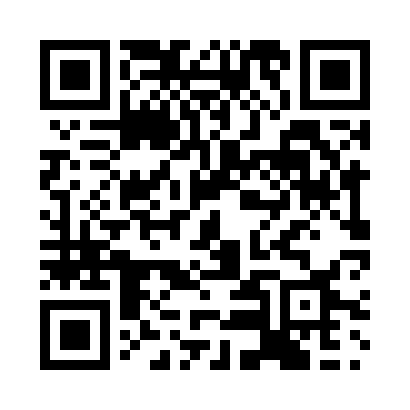 Prayer times for Coihaique, ChileWed 1 May 2024 - Fri 31 May 2024High Latitude Method: NonePrayer Calculation Method: Muslim World LeagueAsar Calculation Method: ShafiPrayer times provided by https://www.salahtimes.comDateDayFajrSunriseDhuhrAsrMaghribIsha1Wed6:047:4512:453:215:457:202Thu6:057:4612:453:195:437:193Fri6:067:4712:453:185:427:184Sat6:077:4912:453:175:417:165Sun6:087:5012:453:165:397:156Mon6:097:5112:453:155:387:147Tue6:107:5212:453:145:377:138Wed6:117:5312:453:135:357:129Thu6:127:5512:453:125:347:1110Fri6:137:5612:453:115:337:1011Sat6:147:5712:453:105:327:0912Sun6:157:5812:453:095:307:0813Mon6:167:5912:453:085:297:0714Tue6:178:0112:453:075:287:0615Wed6:188:0212:453:065:277:0516Thu6:198:0312:453:055:267:0417Fri6:208:0412:453:045:257:0318Sat6:218:0512:453:035:247:0219Sun6:228:0612:453:035:237:0120Mon6:238:0712:453:025:227:0121Tue6:248:0812:453:015:217:0022Wed6:248:0912:453:005:206:5923Thu6:258:1012:453:005:196:5924Fri6:268:1112:452:595:196:5825Sat6:278:1212:452:595:186:5726Sun6:288:1312:452:585:176:5727Mon6:288:1412:452:575:166:5628Tue6:298:1512:462:575:166:5629Wed6:308:1612:462:565:156:5530Thu6:318:1712:462:565:146:5531Fri6:318:1812:462:555:146:55